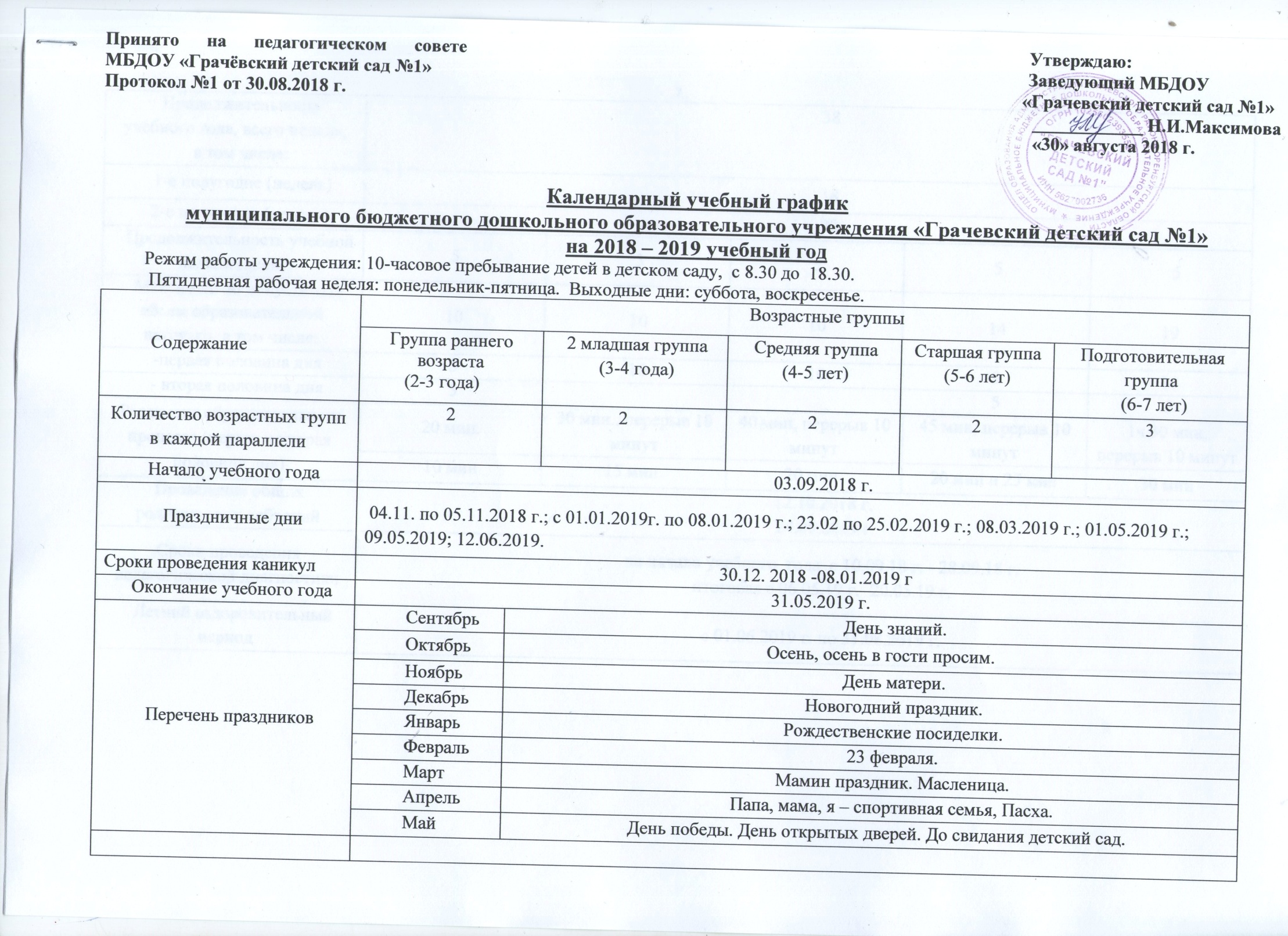          1-е полугодие (недель)1818181818182-е полугодие (недель)202020202020Продолжительность учебной недели (дней)555555Максимально допустимый объем образовательной нагрузки, в том числе:101010141419-первая половина дня510109914- вторая половина дня5555Регламент образовательного процесса (первая и вторая половина дня)20 мин.30 мин., перерыв 10 минут40 мин, перерыв 10 минут40 мин, перерыв 10 минут45 мин, перерыв 10 минут1ч 30 мин, перерыв 10 минутРегламент образовательного процесса (первая и вторая половина дня)10 мин15 мин.20 мин.20 мин.20 мин и 25 мин30 минПроведение общих родительских собраний12.10.2018 г. 24.05.2019 г.12.10.2018 г. 24.05.2019 г.12.10.2018 г. 24.05.2019 г.12.10.2018 г. 24.05.2019 г.12.10.2018 г. 24.05.2019 г.12.10.2018 г. 24.05.2019 г.Сроки проведения педагогической диагностикина начало учебного  года  с 10.09.18 г. - 28.09.18 г.итоговая с 06.05.19 г.- 20.05.19 г.на начало учебного  года  с 10.09.18 г. - 28.09.18 г.итоговая с 06.05.19 г.- 20.05.19 г.на начало учебного  года  с 10.09.18 г. - 28.09.18 г.итоговая с 06.05.19 г.- 20.05.19 г.на начало учебного  года  с 10.09.18 г. - 28.09.18 г.итоговая с 06.05.19 г.- 20.05.19 г.на начало учебного  года  с 10.09.18 г. - 28.09.18 г.итоговая с 06.05.19 г.- 20.05.19 г.на начало учебного  года  с 10.09.18 г. - 28.09.18 г.итоговая с 06.05.19 г.- 20.05.19 г.Летний оздоровительный периодс 01.06.2019 г. по 31.08.2019 г.с 01.06.2019 г. по 31.08.2019 г.с 01.06.2019 г. по 31.08.2019 г.с 01.06.2019 г. по 31.08.2019 г.с 01.06.2019 г. по 31.08.2019 г.с 01.06.2019 г. по 31.08.2019 г.